1.- Escribe las y imprentas y cursivas.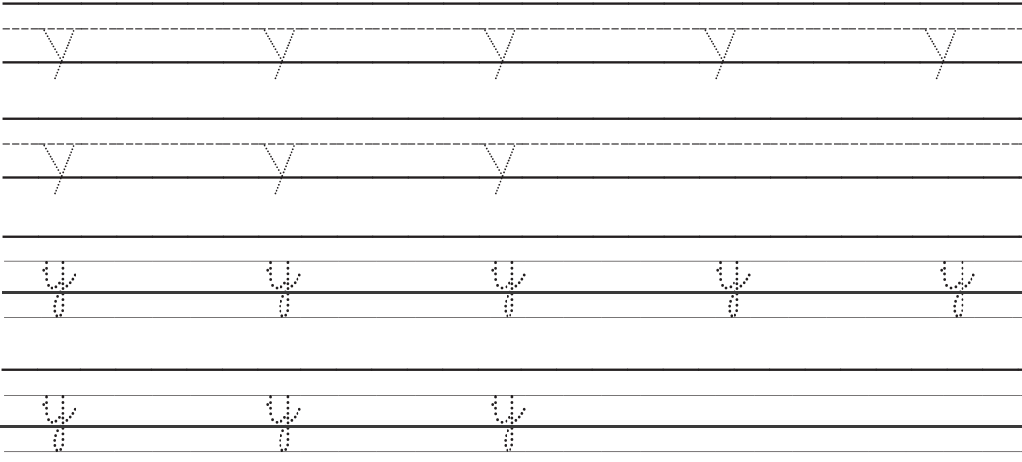 2.- Escribe los nombres de los elementos (recuerda que puedes escribir con imprenta o cursiva)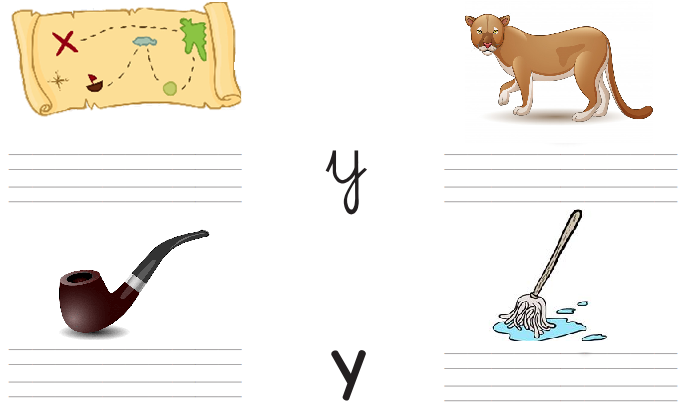 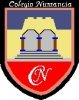 Colegio NumanciaProf.  P.S.GUÍA DE APOYO PEDAGÓGICO - ASIGNATURA: LENGUAJEGUÍA DE APOYO PEDAGÓGICO - ASIGNATURA: LENGUAJEGUÍA DE APOYO PEDAGÓGICO - ASIGNATURA: LENGUAJEColegio NumanciaProf.  P.S.Nombre alumno: Fecha 06/04Curso: 1º BásicoObjetivos: Reconocer conector y. Escribir palabras y frases utilizando el conector y.Objetivos: Reconocer conector y. Escribir palabras y frases utilizando el conector y.Objetivos: Reconocer conector y. Escribir palabras y frases utilizando el conector y.Objetivos: Reconocer conector y. Escribir palabras y frases utilizando el conector y.